АДМИНИСТРАЦИЯМУНИЦИПАЛЬНОГО ОБРАЗОВАНИЯБУДОГОЩСКОЕ ГОРОДСКОЕ ПОСЕЛЕНИЕКИРИШСКОГО МУНИЦИПАЛЬНОГО РАЙОНАЛЕНИНГРАДСКОЙ ОБЛАСТИПОСТАНОВЛЕНИЕ от 20 декабря 2023 года № 337О внесении дополнений в Постановление №327 от 16.12.2022г. «Об утверждении реестра и схемы мест размещения мест (площадок) накопления твердых коммунальных отходов, расположенных на территории муниципального образования Будогощское городское поселение Киришскогомуниципального района Ленинградской области»Руководствуясь Федеральным законом от 06.10.2003 № 131-ФЗ «Об общих принципах организации местного самоуправления в Российской Федерации», в соответствии с пунктом 4 статьи 13.4 Федерального закона от 24.06.1998 № 89-ФЗ «Об отходах производства и потребления», Правилами обустройства мест (площадок) накопления твердых коммунальных отходов и ведения их реестра, утверждённых постановлением Правительства Российской Федерации от 31.08.2018 № 1039, администрация муниципального образования Будогощское городское поселение ПОСТАНОВЛЯЕТ:1. Внести дополнения в Постановление №327 от 16.12.2022 года «Об утверждении реестра и схемы мест размещения мест (площадок) накопления твердых коммунальных отходов, расположенных на территории муниципального образования Будогощское городское поселение Киришского муниципального района Ленинградской области»:1.1.Включить в реестр и схему мест размещения накопления твердых коммунальных отходов площадки под пунктами №№107, 108, 109, 110 по следующим адресам:107. Будогощское гп, д. Горятино,	ул.Заречная, 	(59.268315;32.616478);108. Будогощское гп, д. Среднее Село, у кладбища (59.245924; 32.680887);109. Будогощское гп, д. Крапивно, у кладбища,	(59.387962; 32.710840);110. Будогощское гп, гп.Будогощь,  ул. Песочная, 5, (59.292479; 32.448667).         2. Опубликовать настоящее постановление в газете "Будогощский вестник" и разместить на официальном сайте администрации поселения.         3. Контроль за исполнением настоящего постановления оставляю за собой.Глава администрации                                                                              И.Е. Резинкин   Разослано: в дело -2, сайт, газета, в бухгалтерию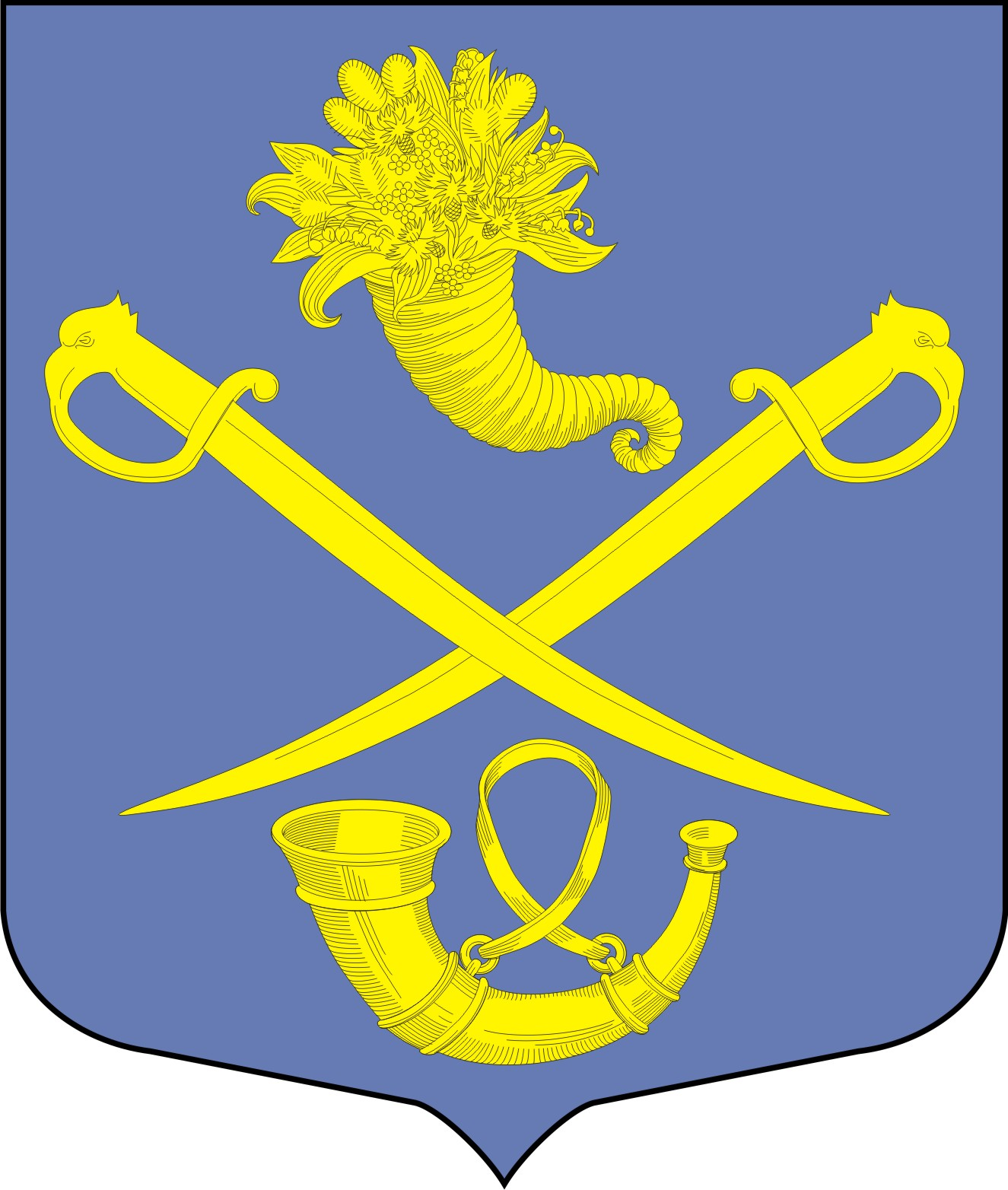 